Справкао проведенном конкурсе рисунков «Крылья ангела» в МКОУ «Дылымская гимназия имени Махмуда Салимгереева»РДШ «Новое поколение»Дата проведения: 25.11.2021Место проведения: ДГУчастники конкурса: 5 класс.Цель: Формирование у детей ценностных ориентиров на добро и мир путем привлечения внимания к вопросам материнства и детства. Задачи:- приобщение детей к традициям и истории своей семьи;- привлечения внимания к вопросам материнства и детства;С целью сохранения культурных традиций и духовных ценностей 25 декабря в Дылымской гимназии прошел конкурс рисунков среди 5-х классов «Крылья ангела», посвященный ко Дню Матери.Дети рисовали своего ангела-хранителя, каким они его представляют. Конкурс проводился в преддверии Дня матери: как известно, ангелы — это олицетворение доброты, любви, защиты и спасения, — так же, как и мама. Поэтому многие участники конкурса рисуют именно маму. Дети с трепетным и волнительным чувством подошли к работе и поэтому их рисунки получились яркими, красочными, разнообразными, но в каждом чувствовалась любовь к самому дорогому человеку на свете- к своей мамочке.  Рисунки были нарисованы карандашами и красками. Дети очень старались порадовать своих мам замечательными работами. 1 место – Джигараева Асият 5 «а» класс, Улубиева Хадижат 5 «а» класс2 место – Музарова Сафия 5 «а» класс, Юсупова Фатима 5 «а» класс, Ганаматова          Аминат 5 «а» класс.3 место – Темирханова Зайнаб 5 «в» класс, Абакарова Аминат 5 «в» класс, Абдухамидова Хадижат 5 «в», Чегуева Хайбат 5 «б» класс.                                                                                                                                                                                                                                                                                                                                                                                                                                                                                                                                                                                                                                                                                                                                                                                                                                                                                                                                                                                                                                                                                                                                                                                                                                                                                                                                                                                                                                                                                                                                                                                                                                                                                                                                                                                                                                                                                                                                                                 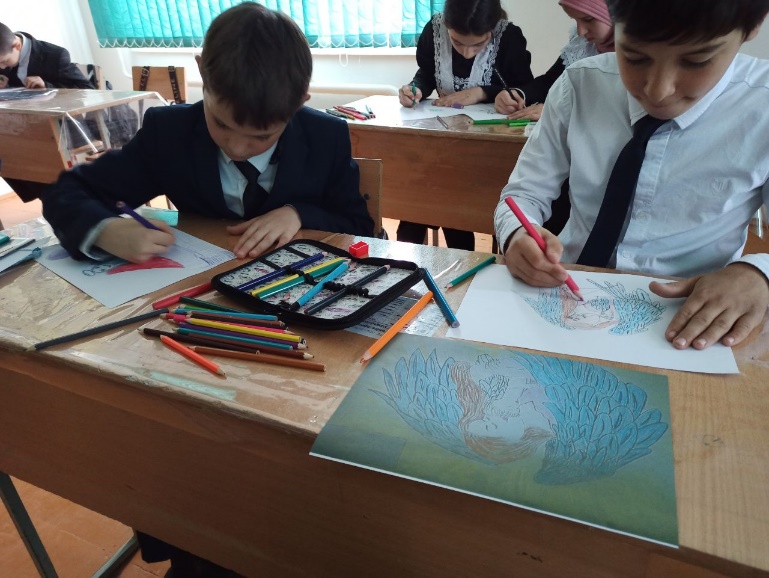 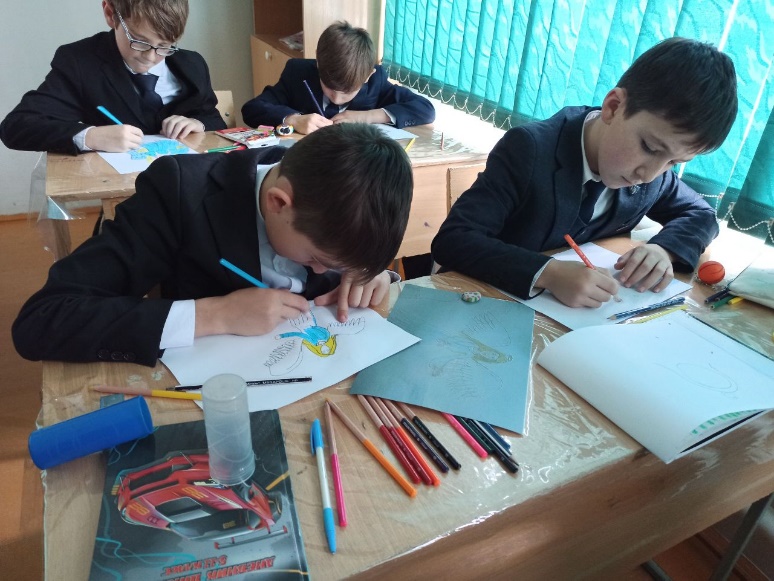 